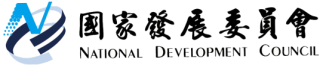 國家發展委員會 新聞稿發布日期：105年3月1日聯 絡 人：詹方冠、李佳貞聯絡電話：2316-5850、2316-5479104年新創事業獲投資家數及金額顯著提升隨著數位經濟及物聯網時代來臨，創新創業已蔚為全球風潮，近年來在民間新創社群的努力及政府相關政策的支持下，我國新創事業日漸蓬勃發展。依公開資料統計，去(104)年獲創投及企業投資的新創事業計29家，總投資金額約新臺幣150.3億元，相較於103年14家新創事業、投資金額新臺幣53.2億元，無論在家數或金額上都大幅成長。國內外創投及企業開始關注我國新創事業近年來不僅國際創投陸續投資我國新創團隊，包括知名的紅杉資本(Sequoia)、新加坡政府投資公司(GIC)等；國內外企業如Panasonic、鴻海、聯發科、廣達等企業也積極與臺灣新創事業展開各種合作。本會依CrunchBase、媒體報導等公開資料統計，104年有29家新創事業獲國內外創投及企業投資約新台幣150.3億元，性質遍及電動車、人工智慧、電子商務、網路應用等領域。其中，獲投資金額較大者包括麥奇數位(TutorABC)、睿能新動力(Gogoro)、沛星科技(Appier)等企業。但值得注意的是，早期階段的新創團隊也逐漸獲得青睞，如果翼科技(Pinkoi)、第五代虛擬科技(VMFive)、幫你優(BoniO)、行動貝果(MoBagel)等。政府打造友善的創新創業生態環境，並提高台灣國際能見度自103年底行政院成立創新創業政策會報以來，積極推動各項創新創業政策。在資金方面，如推動創業拔萃投資計畫與美國500 Startups等國內外5家創投合作募資新台幣136億元、臺灣矽谷科技基金與矽谷Vivo生技創投基金合作募資新台幣33億元、創業天使計畫合計補助逾6.5億元等；在法規面，除已逐步鬆綁外籍人才引進、開辦創業家簽證外，也在「公司法」新增閉鎖型公司專章、制定有限合夥法、開放股權式群眾募資等。此外，為了強化國際鏈結，除成立具有國家品牌形象的創業聚落-台灣新創競技場(TSS)外，也在矽谷成立了台灣創新創業中心(TIEC)，積極鏈結國內外的人才、企業、技術與資金，創造更多媒合機會。未來，政府也將加強鼓勵國內產業界與新創事業的交流合作，進一步帶動產業創新發展。